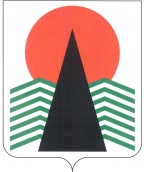 ГЛАВА  НЕФТЕЮГАНСКОГО  РАЙОНАпостановление                                                                 г.НефтеюганскО внесении изменений в постановление Главы Нефтеюганского района от 05.11.2014 № 149-п  «О мониторинге состояния и эффективности противодействия коррупции (антикоррупционном мониторинге) в Нефтеюганском районе»В целях урегулирования порядка проведения антикоррупционного мониторинга в Нефтеюганском районе, в соответствии со статьей 33.1 Устава муниципального образования Нефтеюганский район, п о с т а н о в л я ю:Внести постановление Главы Нефтеюганского района от 05.11.2014 № 149-п «О мониторинге состояния и эффективности противодействия коррупции (антикоррупционном мониторинге) в Нефтеюганском районе» (с изменениями 
на 27.02.2017) следующие изменения:В преамбуле слова «пункта 2.8. Плана противодействия коррупции 
в Нефтеюганском районе на 2014-2015 годы, утвержденном постановлением Главы Нефтеюганского района от 29.01.2014 № 6-п,» исключить;В таблице приложения к постановлению:Строку 4 изложить в следующей редакции:«»;В столбце 3 строки 6 слова «телефон доверия» заменить словами «горячую линию».Настоящее постановление вступает в силу после официального опубликования в газете «Югорское обозрение».Настоящее постановление подлежит размещению в разделе «Противодействие коррупции» на официальном сайте органов местного самоуправления Нефтеюганского района. Глава района							Г.В.Лапковская05.02.2018№ 10-пг-нпа№ 10-пг-нпа4.Осуществление антикоррупционного контроля за расходованием средств местного бюджета           1. Расходы консолидированного бюджета Нефтеюганского района (тыс. рублей), в том числе:- на увеличение стоимости основных средств; - на развитие и поддержку малого и среднего предпринимательства, в том числе в расчете на одно малое 
и среднее предприятие Нефтеюганского района и одного жителя Нефтеюганского района; - на содержание работников органов местного самоуправления Нефтеюганского районаДепартамент финансов Нефтеюганского районаКомитет по экономической политике и предпринима-тельству администрации Нефтеюганского районааналитичес-кая справка, содержащая информацию 
о показате-лях с нарастающим итогом за отчетный период в сравнении аналогичным периодом предыдущего года (АППГ)ежегодно,до 25 февраля года, следую-щего за отчетным 4.Осуществление антикоррупционного контроля за расходованием средств местного бюджета           2. Соотношение средней заработной платы муниципальных служащих замещающих должности, включенные в соответствующий перечень, к средней заработной плате по Нефтеюганскому районуДепартамент финансов Нефтеюганского районаКомитет по экономической политике и предпринима-тельству администрации Нефтеюганского районааналитичес-кая справка, содержащая информацию 
о показате-лях с нарастающим итогом за отчетный период в сравнении аналогичным периодом предыдущего года (АППГ)ежекварта-льно, 
до 25 числа месяца, следую-щего за отчетным кварталом4.Осуществление антикоррупционного контроля за расходованием средств местного бюджета           3. Количество проведенных проверок сохранности и целевого использования муниципального имущества Нефтеюганского района, из них: - количество проверок, 
в результате которых выявлены нарушения федерального 
и окружного законодательства, 
с указанием количества материалов, направленных в правоохранительные органы; - доля проверок, в результате которых выявлены нарушения федерального и окружного законодательства, с указанием доли материалов, направленных в правоохранительные органы (процентов)Департамент имущественных отношений Нефтеюганского районааналитичес-кая справка, содержащая информацию о показателях с нарастающим итогом за отчетный период в сравнении аналогичным периодом предыдущего года (АППГ)ежегодно,до 25 числа послед-него 
месяца года4.Осуществление антикоррупционного контроля за расходованием средств местного бюджета           4. Количество проведенных проверок использования бюджетных средств, из них: - количество проверок, в результате которых выявлены нарушения федерального 
и окружного законодательства, 
с указанием количества материалов, направленных в правоохранительные органы;- доля проверок, в результате которых выявлены нарушения федерального и окружного законодательства, с указанием доли материалов, направленных в правоохранительные органы (процентов).5. Проверки соблюдения требований, установленных Федеральным законом 
от 05.04.2013 №44-ФЗ «О контрактной системе в сфере закупок товаров, работ, услуг для обеспечения государственных 
и муниципальных нужд» (далее – законодательство о контрактной системе)Всего: проверок            закупок            на суммуиз них с нарушениями законодательства о контрактной системе:             проверок,            фактов нарушения законодательства,           на сумму,           фактов, содержащих признаки административных правонарушений и направленных для решения вопроса о возбуждении дел об административных правонарушениях6. Потери местного бюджета вследствие коррупционных правонарушений (тыс. рублей) 
к доходной части местного бюджетаКонтрольно-счетная палата Нефтеюганского районаКонтрольно-ревизионное управление администрации Нефтеюганского районааналитичес-кая справка, содержащая информацию о показателях с нарастающим итогом за отчетный период в сравнении аналогичным периодом предыдущего года (АППГ)ежеквар-тально,  
до 10 числа месяца, следую-щего за отчетным кварталом